Ребята 6 «Б» класса провели двухчасовую  развлекательную программу «Новогодние забавы» в боулинг клубе «7 пятниц». Час боулинга, караоке, конкурсы и подарки от Деда Мороза и Снегурочки создали настроение праздника и помогли весело и задорно встретить Новый 2017 год. 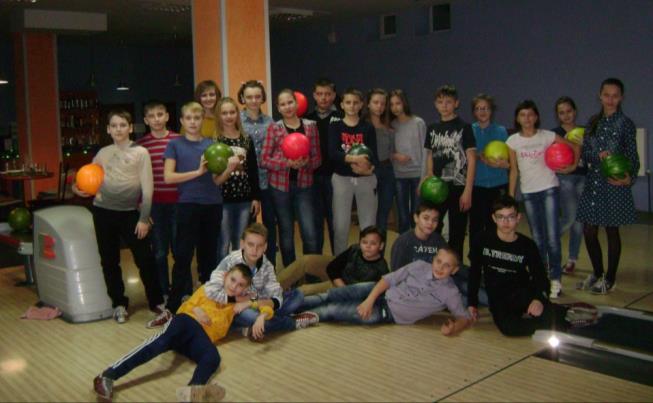 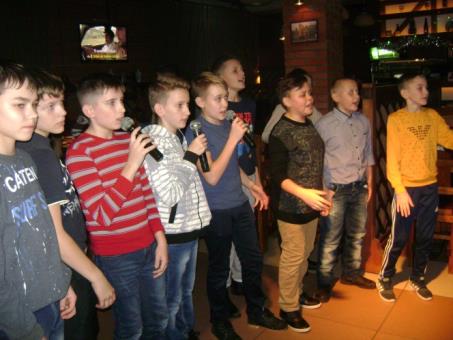 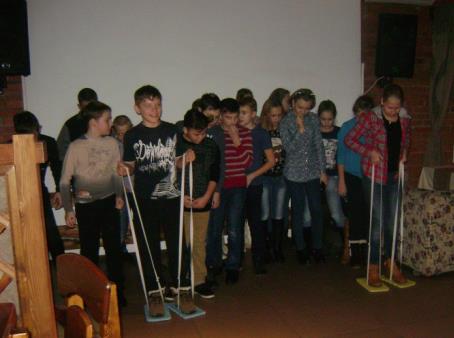 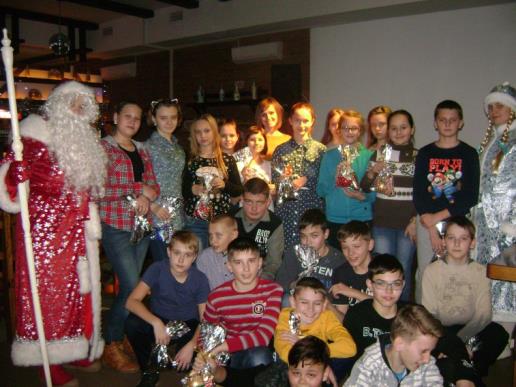 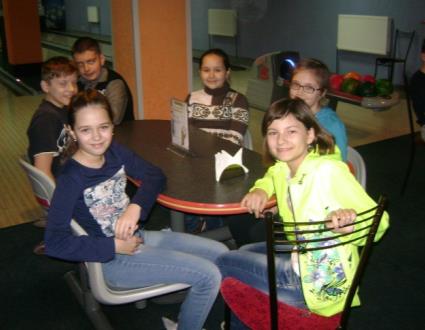 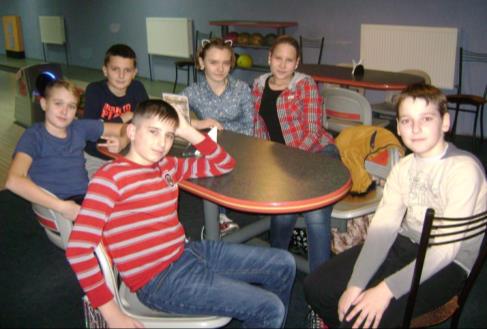 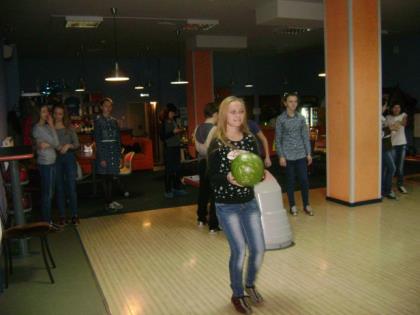 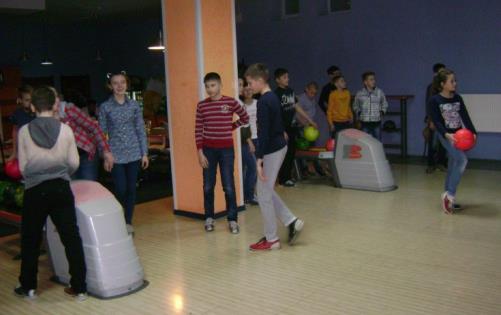 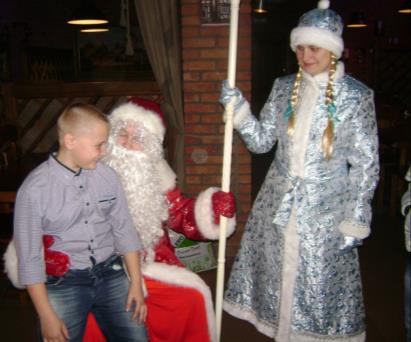 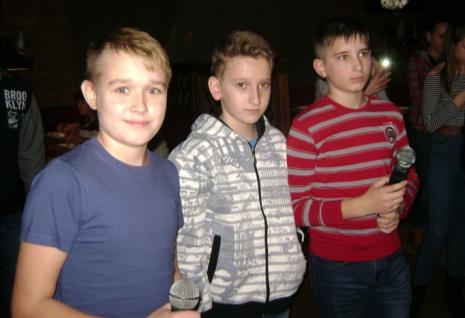 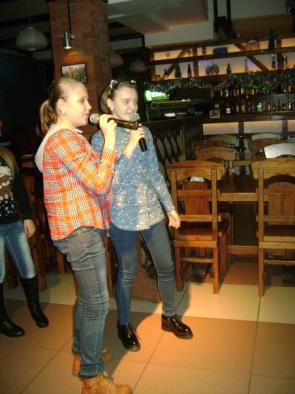 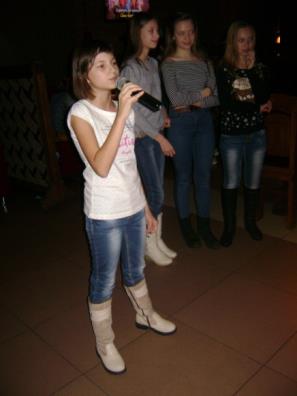 